            2015 GAELIC4GIRLS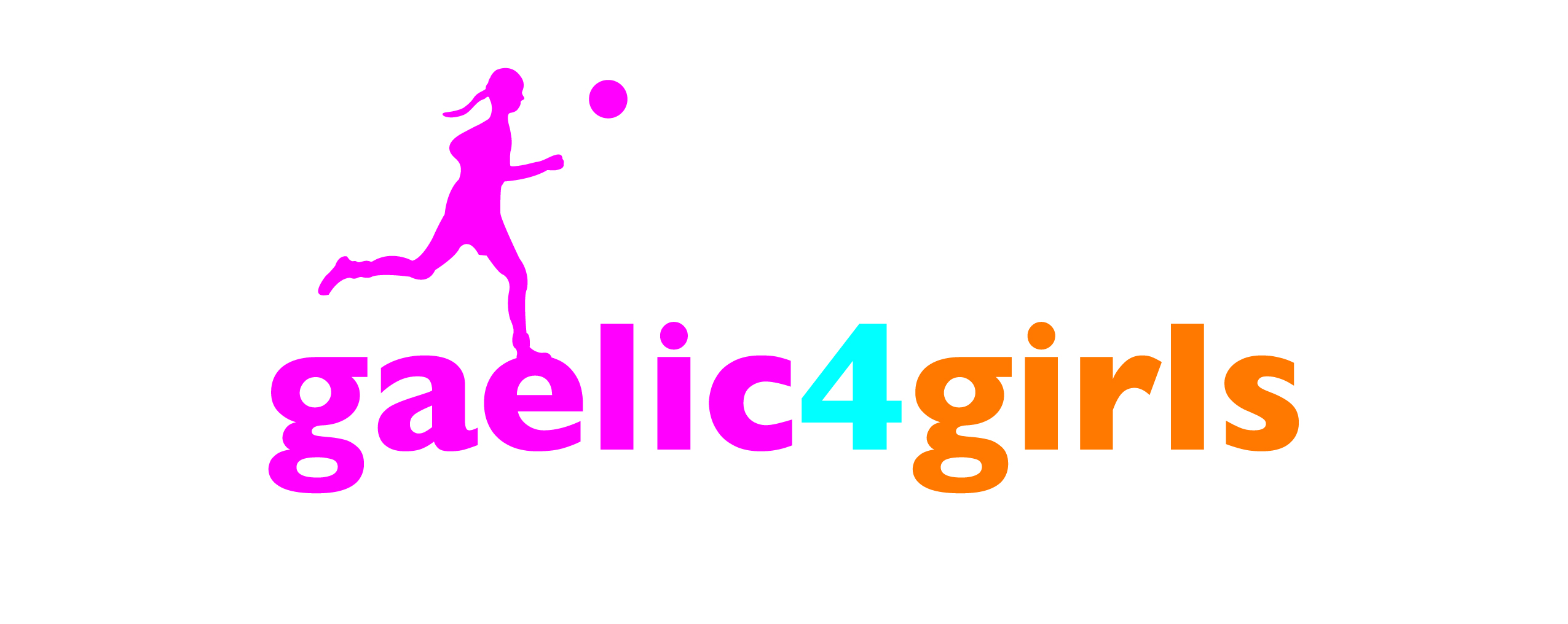 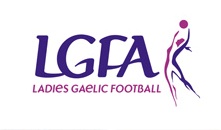                 Application formTo register your Club’s interest and apply for the Gaelic4Girls 2015 programme, please complete this application form and return it to your Provincial Development Officer by 31st January 2015.Please Note – All sections must be completed or the application will not be accepted.Province: 	___________________________________________________________Club Name:                                        ___________________________________________________________County: 	___________________________________________________________Club contact for this application: 	___________________________________________________________Phone:	(Home):  	___________________   (Mobile):    _____________________Email: 	___________________________________________________________How long is your Ladies Football Club in existence?  ___________________________________________Signed: _________________________________  	Date: 	_______________________________Please submit by post to Owen Mooney, Ulster PDO, 8-10 Market Street, Armagh, BT61 7BX or email Sheena on owen.mooney.ulster@gaa.ie. Contact: 0044 7795160979Please note that any applications received after the closing date (30th January 2015) will not be considered for the Gaelic4Girls programme this year.Age GroupTotal number of registered membersNumber of mentors currently involved with the team(s)Under 10Under 12Under 14Under 16Under 18AdultNon PlayersN/AGaelic4Mothers & OthersName of Primary Schools in your areaMixed/All GirlsNumber of Girls aged 8 – 12 yearsName of Post Primary Schools in your areaMixed/All GirlsNumber of GirlsPlease give the top 3 reasons why your Club should be selected to host the Gaelic4Girls Programme in 2015?Please provide evidence to indicate that your Club has the sufficient resources to host the Gaelic4Girls Programme;Facilities:Co-Ordinator:Coaches (min. of 2 required):Equipment: